“Empoderando a los Niños y Jóvenes de Dios©” Programa de Seguridad Año 1: Reglas de seguridad seguras e insegurasForma de Permiso 2023 – 2024Para: [Padre o tutor]De: [Programa de Escuela, RE, Confirmación y Juventud]Asunto: “Empoderando a los Niños y Jóvenes de Dios©” Programa de SeguridadFecha: [Fecha]El personal de [Nombre de la escuela o RE, Confirmación o Programa Juvenil] y la  Arquidiócesis de Los Ángeles están comprometidos para la seguridad y el bienestar de su hijo.  Presentamos Empoderando a los Niños y Jóvenes de Dios©” Programa de Seguridad a nuestros estudiantes cada año.  El abuso sexual  infantil continúa afligiendo a nuestra sociedad. Existe una necesidad continua de que los niños y los jóvenes esten empoderados con el conocimiento y las herramientas para mantenerse a sí mismos y a los demás a salvo de cualquier daño. Este Programa Arquidiocesano incluye una conexión catequética que destaca el amor y el deseo de Dios por la salud y la seguridad de todos los niños y jóvenes.Presentaremos "Año 1, Reglas de contacto seguro e inseguro".  Esta lección enseña las "Cinco reglas de seguridad corporal" y  cómo identificar a los "adultos seguros y adultos inseguros".  ¡Este programa ha demostrado ser invaluable para empoderar a nuestros niños y jóvenes para que sepan que tienen voz y el poder de mantenerse seguros!El programa será presentado a nuestros estudiantes durante [Mes].  Los padres o tutores deben dar permiso para que sus hijos participen en este  Programa de Seguridad devolviendo el recibo de permiso  completado a continuación.  Si desea información adicional sobre el Programa de seguridad o revisar los materiales  [Nombre, información de contacto].  [Nombre de la escuela o RE, confirmación o programa juvenil]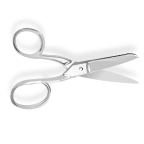 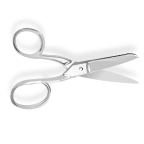 Empoderando a los Niños y Jóvenes de Dios©” Programa de Seguridad Año 1: Reglas de seguridad seguras e insegurasPermiso del padre/tutor2023– 2024Mi firma a continuación confirma que mi hijo, __________________________________________ tiene mi permiso para participar en el “Empoderando a los Niños y Jóvenes de Dios©” Programa de Seguridad “Año 1, Reglas de contacto seguro e inseguro”  Entiendo  que debo completar y devolver este Formulario de permiso de padre/tutor para cada niño que participe antes del [Fecha].Nombre del niño (impreso): ________________________________________________________Nombre del padre/tutor (impreso): __________________________________________________Firma del padre/tutor: ____________________________________________________________Fecha:________________________________